Активисты – лидеры РДШ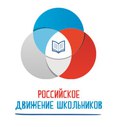 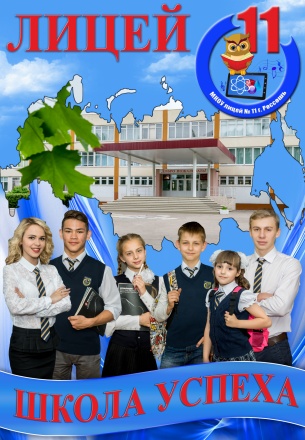 МКОУ лицей №11Г. Россоши Воронежской областиСтрижко Татьяна Ивановна      заместитель директора по ВР МКОУ лицей №11№ФИОкласстелефонстатусхобби1Алферова КсенияНиколаевна23.05.2001г9 «А»89204331288КорреспондентШкольной телестудииВолонтерТеатрМузыкаХореографияДекоративно – прикладное искусствоНеоднократный победитель и призер региональных конкурсов и проектов,Артековиц 2016 2Лубкин Даниил Витальевич02.03.2001г.9 «А»89204065999КорреспондентШкольной телестудииВолонтерАктер театра «Фонарь»КВНщикПевецАрхеологЮИДовицНеоднократный победитель и призер региональных конкурсов и проектов,Активист лагеря «Смена» 2015, 20163Трегубова Елизавета Петровна9 «А»89056518928ВолонтерТеатрМузыкаХореографияАктивист географического общества,Неоднократный победитель и призер районных олимпиад, конкурсов и проектов,Артековиц 20154Каунова ДарьяВладимировна10 «Б»89042120626Премьер – министр ученического самоуправления «Федерация Бравых ребят» 2015Редактор газеты «Бравые ребята»ВолонтерМузыкаАктивист МЦ,Неоднократный победитель и призер районных конкурсов, в и проектов,Автор проекта «Свободная библиотека»Активист лагерной смены волонтеров«Смена 2016»5Жданова Дарья Андреевна10 «Б»89304080868Руководитель волонтерского отряда «Добрые сердца»ВолонтерИЗОХореографияАктивист районного клуба «Лидер»,Неоднократный победитель и призер районных олимпиад, конкурсов и проектов6Тарасова АнастасияВладимировна14.05.20019 «Б»8920446233Премьер – министр ученического самоуправления «Федерация Бравых ребят» 2016гВолонтерспортсменкаактриса театраКВНщицаАктивист  клуба «Лидер»,Неоднократный победитель и призер районных и областных соревнований